Supplemental Digital Content 3. Monthly data of viral data in cases and controls. Top graph shows case data and bottom graph shows control data. Numbers of viruses detected are listed by months for the entire population to show the distribution over the year. Increased viral detections correspond to peaks in wheezing incidence corresponding with Australian winter months (June-August).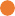 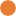 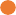 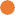 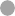 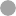 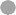 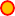 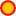 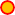 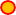 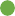 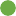 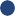 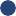 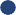 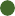 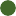 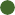 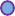 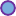 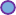 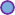 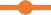 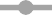 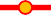 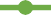 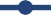 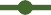 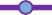 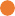 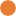 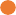 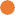 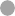 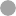 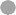 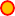 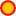 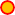 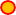 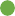 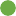 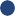 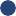 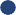 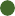 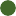 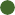 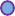 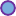 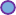 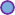 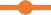 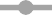 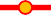 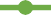 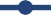 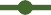 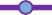 